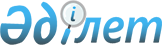 Об утверждении государственного образовательного заказа на дошкольное воспитание и обучение, размера родительской платы в расчете на одного воспитанника на 2020 год в дошкольных организациях города ПриозерскПостановление акимата города Приозерск Карагандинской области от 2 марта 2020 года № 12/55. Зарегистрировано Департаментом юстиции Карагандинской области 4 марта 2020 года № 5729
      В соответствии со статьей 31 Закона Республики Казахстан от 23 января 2001 года "О местном государственном управлении и самоуправлении в Республике Казахстан", подпунктом 8-1) пункта 4 статьи 6 Закона Республики Казахстан от 27 июля 2007 года "Об образовании", акимат города Приозерск ПОСТАНОВЛЯЕТ:
      1. Утвердить государственный образовательный заказ на дошкольное воспитание и обучение, размер родительской платы в расчете на одного воспитанника на 2020 год в дошкольных организациях города Приозерск согласно приложению к настоящему постановлению.
      2. Контроль за исполнением настоящего постановления возложить на заместителя акима города Приозерск Казиеву Б.А.
      3. Настоящее постановление вводится в действие по истечении десяти календарных дней после дня первого официального опубликования. Государственный образовательный заказ на дошкольное воспитание и обучение, размер родительской платы в расчете на одного воспитанника на 2020 год в дошкольных организациях города Приозерск
					© 2012. РГП на ПХВ «Институт законодательства и правовой информации Республики Казахстан» Министерства юстиции Республики Казахстан
				
      Аким города Приозерск

К. Камзин
Приложение к постановлению 
№
Вид дошкольной организации образования
Количество воспитанников организаций дошкольного воспитания и обучения
Размер родительской платы в дошкольных организациях образования в месяц (в тенге)
Средняя стоимость расходов на одного воспитанника в месяц (в тенге)
№
Вид дошкольной организации образования
Государственный
Государственный
Государственный
1.
Ясли- сад
498
от 1 - до 3 лет - 11000 тенге 

от 3 - до 6 лет - 12 000 тенге
48324
2.
Дошкольный мини-центр
110
от 1 - до 3 лет - 11 000 тенге 

от 3 - до 6 лет - 12 000 тенге
45125